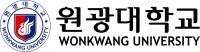 치의학교육연구센터원광대학교 치과대학의 교육철학은 아래와 같은 원칙에 따라 구성됨원광대학교 치과대학 교육철학은 원광대학교 건학이념을 계승한다.원광대학교 치과대학 교육철학은 치과 의료인의 시대적 요구 상을 반영한다.원광대학교 치과대학 교육철학은 인문학적 소양을 반영한다.원광대학교 치과대학 교육철학은 치과대학 구성원의 의견을 수렴한다.원광대학교 치과대학 교육철학은 표현이 함축적이고 간결하게 표현한다.원광대학교 치과대학 교육철학은 민주적인 절차에 반영한다.원광대학교 치과대학 교육철학은 치과대학 교육목적이 달성되도록 한다.원광대학교 치과대학 교육철학은 시대적 요구가 반영된 포괄적인 의미를 함축하도록 한다.의료인으로서 직업정신을 포함한 사회가 요구하는 핵심적 역량과 도덕성을 갖춘 지식기반을 선도하는 치과 의료인 양성치의학적 지식과 기술발전에 이바지하는 전문 의료인 양성사회적 리더로서 사회적 책무를 하는 도덕성을 갖춘 인재 양성예방과 치료를 통한 치과의료 활동으로 국가와 지역사회의 구강보건향상 에 기여하는 통합적 인재 양성원광대학교 치과대학은 역량을 3가지 영역으로 구분하여 역량을 정의하였으 며, 전공역량, 세부역량, 역량단위에 대한 정의를 명시하고 있다. 원광대학교 치과대학은 역량을 측정하기 위한 방법으로 강의계획서에 하위역량과 구성 요인을 입력하도록 세팅이 되어 있으며, 학생과 교수는 입력된 역량을 강의 계획서에 확인할 수 있다. 하위역량은 학습성과(PO)로 입력되며, 구성요인의 내용은 학습성과(PO)를 측정할 때 기준으로 활용된다. 교과목별 전공역량은 한 개의 대표역량만 선택할 수 있다.▷ 원광대학교 치과대학의 역량(지식, 기술 및 태도)과 수준은 기초 및 임상 치의학교실 특성과 개별 교과목의 특성을 반영하여 졸업 시 필요한 최소 교육표준역량 수준까지 달성하도록 설정▷ 학습자의 수준에 적합한 학습성과를 설정하기 위해 원광대학교 치과대학 은 1단계 과정(기초), 2단계 과정(심화), 3단계 과정(응용)로 나누어 단계 별로 성과바탕 교육과정을 운영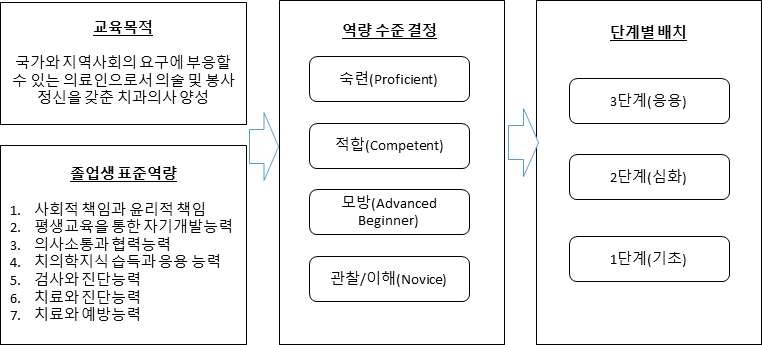 그림 1. 단계별 역량 수준 모형원광대학교 치과대학의 단계별 졸업역량 성취 수준▷ 치의예과 2년 및 치의학과 4년 과정 동안 단계별 교육시기에 대한 교육과정 구 성을 치의학 기반교육 단계, 치의학 기본 및 통합교육 단계, 치의학 실습 및 종 합단계로 설정▷ 각 단계별 교육과정 및 성취해야 할 역량 수준은 <표 1>과 같음표 1. 단계별 교육과정 및 졸업역량 성취 수준원광대학교 치과대학 졸업역량 평가 항목▷ 치과대학 졸업예정자는 원광대학교 치과대학의 졸업역량을 성취하기 위해 지 식, 기술, 태도에 대한 평가를 받으며, 전공과목 외에 비교과목 평가를 받아야 함표 2. 단계별 졸업역량 평가 내용▷ 원광대학교 치과대학의 졸업역량을 성취를 위한 평가 방법 및 시기는 <표 3>과 같음표 3. 역량 평가 방법 및 시기▷ 원광대학교 치과대학의	임상역량을 성취를 위한 평가 방법은 <표 4>와	같음대학 인재상대학의 교육목표학과 인재상학과교육목표지성과 덕성을 겸비한 창의적 실천인학술탐구치의학적 지식과 기술 발전에 이바지하는 전문 의료인기초치의학에 대한 기본적 이해를 충실히 한다.지성과 덕성을 겸비한 창의적 실천인학술탐구치의학적 지식과 기술 발전에 이바지하는 전문 의료인구강질환을 예방, 진단하고 치료할 수 있는 지식과 기술을 습득하고 시대에 적합한 최신 지식을 수용할 수 있는 능력을 배양한다.지성과 덕성을 겸비한 창의적 실천인덕성함양사회적 리더로서 도덕성을갖춘 실천인높은 수준의 교양과 인격을 쌓고 치과의사의 윤리와 도덕을 함양시킨다.지성과 덕성을 겸비한 창의적 실천인사회봉사국가와 지역사회의 기여하는 치과의료 인재지역사회 및 국가의 구강보건지도 및 봉사를 성실히 수행한다.전공역량전공역량세부역량세부역량역량단위역량단위 내용전공역량전공역량정의세부역량세부역량 정의역량단위역량단위 내용치과의료와 관련된 사고와 수행 과정에서 법적기준을 실천할 수있다.윤리적 책임의료인으로서 사회 적, 윤리적 책임에 대한 인식 및 수 행능력윤리전문가로서 사회적 약자에 대한행동을 할 수 있다.윤리적 책임의료인으로서 사회 적, 윤리적 책임에 대한 인식 및 수 행능력윤리사회적 책무(의료정책, 법률, 환자 건강)를 이해하고 수행할 수 있다.사회적 역할치 과 의 사 로 서 사명감과 윤리 의식을 갖추고 효과적인 의사 소통과 체계적 으로 진료관리 를 할 수 있는 능력환자의 권리(정보비밀유지, 진료 선택권, 사전동의 등)를 보장할수 있다.사회적 역할치 과 의 사 로 서 사명감과 윤리 의식을 갖추고 효과적인 의사 소통과 체계적 으로 진료관리 를 할 수 있는 능력리더십전문가로서 자신의 업무능력 범위를 파악하고 사회적 리더로서 지역사회 이익에 부합되는 활동에 참여하는 능력의사소통전문가로서 효율적인 의사소통을 위해 대인관계의 기본사항을 숙 지하고 환자 및 업무관련자와 원활한 의사소통을 할 수 있다.사회적 역할치 과 의 사 로 서 사명감과 윤리 의식을 갖추고 효과적인 의사 소통과 체계적 으로 진료관리 를 할 수 있는 능력리더십전문가로서 자신의 업무능력 범위를 파악하고 사회적 리더로서 지역사회 이익에 부합되는 활동에 참여하는 능력의사소통환자의 의견이 충분히 반영된 환자중심의 진료를 수행할 수 있다.사회적 역할치 과 의 사 로 서 사명감과 윤리 의식을 갖추고 효과적인 의사 소통과 체계적 으로 진료관리 를 할 수 있는 능력리더십전문가로서 자신의 업무능력 범위를 파악하고 사회적 리더로서 지역사회 이익에 부합되는 활동에 참여하는 능력의뢰와 협진자신의 업무능력에 범위를 파악 하여 다른 전문가에게 의뢰와 타 전문가에게 의뢰된 환자의 관리를 원활하게 할 수 있다.사회적 역할치 과 의 사 로 서 사명감과 윤리 의식을 갖추고 효과적인 의사 소통과 체계적 으로 진료관리 를 할 수 있는 능력리더십전문가로서 자신의 업무능력 범위를 파악하고 사회적 리더로서 지역사회 이익에 부합되는 활동에 참여하는 능력협업진료팀과 진료팀외 업무관련자와 협업을 원활하게 이끌어 갈 수있다.공공의 이익실현사회적 리더로서 사회적 환경적 책무를 다하고 지역사회의 이익 에 부합되는 활동에 참여할 수있다.과학적 사고능력근거기반의    치의학 지식을 지 속적으로 수용 하고 최신 정보를    비판적으로기초치의 학치의학적 지식을 습득하여 진료에 활용할 수 있는 능력기초치의 학 지식습득기초치의학 지식을 습득하고 진 료에 활용할 수 있다.과학적 사고능력근거기반의    치의학 지식을 지 속적으로 수용 하고 최신 정보를    비판적으로비판적 사고 및최신정보를 비판적 사고로	분석하고근거기반 문제해결의료지식 및 정보를 과학적 근거 에 의하여 비판적으로 수용할 수전공역량전공역량세부역량세부역량역량단위역량단위 내용전공역량전공역량정의세부역량세부역량 정의역량단위역량단위 내용사고하여 문제 를 해결 할 수 있는 능력근거기반근거를	기반으로수용하는 능력능력있다.사고하여 문제 를 해결 할 수 있는 능력정보활용 능력신지식을 평가하여 구강건강증진에 활 용할 수 있다.평생교육 참여신지식을 평가하여 구강건강 증 진에 활용할 수 있다.임상능력구강안면영역과 관련된 질환을 진단, 치료 예 방적 진료를 제 공할 수 있는 능력진단 및 검사환자의 증상과 병 력을 파악하고 적 절한 검사를 시행 하여 진단할 수 있는 능력포괄적 병력청취환자주소파악과	포괄적	병력을 청취할 수 있다.임상능력구강안면영역과 관련된 질환을 진단, 치료 예 방적 진료를 제 공할 수 있는 능력진단 및 검사환자의 증상과 병 력을 파악하고 적 절한 검사를 시행 하여 진단할 수 있는 능력검사필요한 검사를 결정하고 시행하며 해석할 수 있다.임상능력구강안면영역과 관련된 질환을 진단, 치료 예 방적 진료를 제 공할 수 있는 능력진단 및 검사환자의 증상과 병 력을 파악하고 적 절한 검사를 시행 하여 진단할 수 있는 능력의료문서 관리진료기록을 적절히 작성하고 의 료문서를 작성, 발급, 관리할 수있다.임상능력구강안면영역과 관련된 질환을 진단, 치료 예 방적 진료를 제 공할 수 있는 능력치료구강 및 악안면 질환을 적절하게 치료할 수 있는 능력전신질환전신상태와 치과진료의 상관관계를 파악하고 대처할 수 있다.임상능력구강안면영역과 관련된 질환을 진단, 치료 예 방적 진료를 제 공할 수 있는 능력치료구강 및 악안면 질환을 적절하게 치료할 수 있는 능력수복기능적, 심미적으로 치아를 수복할 수 있다임상능력구강안면영역과 관련된 질환을 진단, 치료 예 방적 진료를 제 공할 수 있는 능력치료구강 및 악안면 질환을 적절하게 치료할 수 있는 능력근관치수관련 응급증상을 대처할 수있다임상능력구강안면영역과 관련된 질환을 진단, 치료 예 방적 진료를 제 공할 수 있는 능력치료구강 및 악안면 질환을 적절하게 치료할 수 있는 능력근관단근치의 근관치료를 수행할 수있다임상능력구강안면영역과 관련된 질환을 진단, 치료 예 방적 진료를 제 공할 수 있는 능력치료구강 및 악안면 질환을 적절하게 치료할 수 있는 능력보철간단한 보철 치료계획을 수립하고 치료과정을 이해할 수 있다임상능력구강안면영역과 관련된 질환을 진단, 치료 예 방적 진료를 제 공할 수 있는 능력치료구강 및 악안면 질환을 적절하게 치료할 수 있는 능력보철교합원리를 이해하고 적용할 수있다.임상능력구강안면영역과 관련된 질환을 진단, 치료 예 방적 진료를 제 공할 수 있는 능력치료구강 및 악안면 질환을 적절하게 치료할 수 있는 능력치주비외과적 치주치료(치석제거와 치 근활택술 등)를 수행할 수 있다.임상능력구강안면영역과 관련된 질환을 진단, 치료 예 방적 진료를 제 공할 수 있는 능력치료구강 및 악안면 질환을 적절하게 치료할 수 있는 능력외과적 처치단순발치와 간단한 외과적 발치를 수행할 수 있다.임상능력구강안면영역과 관련된 질환을 진단, 치료 예 방적 진료를 제 공할 수 있는 능력치료구강 및 악안면 질환을 적절하게 치료할 수 있는 능력외과적 처치단순절개 및 배농수기를 수행할수 있다.임상능력구강안면영역과 관련된 질환을 진단, 치료 예 방적 진료를 제 공할 수 있는 능력치료구강 및 악안면 질환을 적절하게 치료할 수 있는 능력외과적 처치진단과 검사를 위한 조직 채취를수행할 수 있다.임상능력구강안면영역과 관련된 질환을 진단, 치료 예 방적 진료를 제 공할 수 있는 능력치료구강 및 악안면 질환을 적절하게 치료할 수 있는 능력외과적 처치보철을 위한 간단한 외과적 처치를 수행할 수 있다.임상능력구강안면영역과 관련된 질환을 진단, 치료 예 방적 진료를 제 공할 수 있는 능력치료구강 및 악안면 질환을 적절하게 치료할 수 있는 능력불안 및 행동조절통증과 불안을 조절하기 위한 국 소마취와 행동조절을 수행할 수있다.임상능력구강안면영역과 관련된 질환을 진단, 치료 예 방적 진료를 제 공할 수 있는 능력치료구강 및 악안면 질환을 적절하게 치료할 수 있는 능력외상외상에 대한 정확한 진단과 적절한 치료계획을 수립할 수 있다.임상능력구강안면영역과 관련된 질환을 진단, 치료 예 방적 진료를 제 공할 수 있는 능력치료구강 및 악안면 질환을 적절하게 치료할 수 있는 능력부정교합공간유지장치와	간단한	가철식 교정장치를 설계하고 적용할 수있다.임상능력구강안면영역과 관련된 질환을 진단, 치료 예 방적 진료를 제 공할 수 있는 능력치료구강 및 악안면 질환을 적절하게 치료할 수 있는 능력통증관리구강연조직병소를 치료하며 필요시 의뢰를 수행할 수 있다임상능력구강안면영역과 관련된 질환을 진단, 치료 예 방적 진료를 제 공할 수 있는 능력치료구강 및 악안면 질환을 적절하게 치료할 수 있는 능력통증관리악관절을 포함한 구강안면 통증전공역량전공역량세부역량세부역량역량단위역량단위 내용전공역량전공역량정의세부역량세부역량 정의역량단위역량단위 내용환자를 평가하고 필요시 의뢰를할 수 있다.예방 및 구강보건구강 및 악안면 영역에서 발생하는 질환을 예방할 수 있는 능력예방처치치주질환과 치아우식예방을 위한 진료를 수행할 수 있다.예방 및 구강보건구강 및 악안면 영역에서 발생하는 질환을 예방할 수 있는 능력구강보건 간리개인과 집단을 위한 구강보건을수행할 수 있다.예방 및 구강보건구강 및 악안면 영역에서 발생하는 질환을 예방할 수 있는 능력구강보건 간리구강건강 위험 및 증진요소를 파악하고 관리할 수 있다.위험관리치과에서 발생하는 응급상황에 대처할 수 있는 능력감염관리감염관리의 원리를 알고 실천할수 있다.위험관리치과에서 발생하는 응급상황에 대처할 수 있는 능력응급상황 관리진료시 응급상황에 대해 대처할수 있다.위험관리치과에서 발생하는 응급상황에 대처할 수 있는 능력진료위험 관리진료와 관련된 위험요소를 파악 하고 관리할 수 있다.단계1단계1단계2단계3단계3단계단계치의학 기반교육단계 치의예 1,2학년치의학 기반교육단계 치의예 1,2학년치의학 기본 및 통합교육단계 치의학 1,2학년치의학 실습 및 종합단계 치의학 3,4학년치의학 실습 및 종합단계 치의학 3,4학년교육과정기초과학 기본교육기초과학 기초치의학기초치의학 및 임상치의학기본교육임상치의학 심화과목기초치의학 응용교육교육과정치의학 인문학통 합기초치의학 기본교육기초-기초통합, 기초-임상통합 임상-임상통합인문사회통합임상실습 및 심화과정임상실습 및 심화과정졸업역량성취수준Lv 1~ Lv 2Lv 1~ Lv 2Lv 2~ Lv 3Lv 2~ Lv 4Lv 2~ Lv 4단계평가항목평가내용평가 시기1단계기초종합 시험구강생물학과 치과재료학 지식수준을 평가전체 63문제 중 38점 이상을 취득 pass38점 미만은 failfail을 받더라도 유급은 아님. pass/fail 여부는 성적장 학금 수여 결정에 반영졸업 예정자는 반드시 통과해야 함치의학과 1학년 2학기~3학년 2학기2단계증례보고3학년 2학기부터 4학년 1학기까지 1년간 병원 임상실 습 과정에서 접한 임상증례 중 하나를 선별하여 발표증례보고에 필요한 자료를 스스로 수집하고 고찰하여, 타 학생들과 교수들이 배석한 자리에서 5분 동안 발 표한 후 2-3분 동안 질문에 답하고 토의증례보고 평가는 2-4명의 교수에 의해 이루어짐4학년 1학기2단계진료수행 시험임상 입문실습 후의 임상능력 평가를 위하여 각 임상 과에서는 진료수행시험 시행4학년 1학기단계평가항목평가내용평가 시기결과에 따라 학생진료 전에 상호진료나 치아모형실습을 반복하는 등의 사전 준비 후 학생 진료 시행3단계졸업고사 (1,2,3,4차)졸업 예정자는 치과의사로서 알아야 할 기초치의학 지식과 임상치의학 지식을 총 4차에 걸쳐 평가치과의사 자격시험과 동일하게 전 과목 필기시험 형 태로 출제응시자는 60점 이상의 성적을 받아야 통과할 수 있고, 본 시험의 결과는 4학년 2학기 졸업논문 과목에 pass/ fail 형태로 반영4학년 2학기3단계임상수행 능력평가 (Bench test, CPX test, OSCE test)졸업예정자의 임상 역량 평가와 피드백을 통한 역량 증대를 목적임상실기 능력을 평가하는 졸업임상시험 (Bench test) 과 술기를 평가하는 임상수행시험 (CPX test), 환자에 대한 태도를 평가하는 모의환자시험 (OSCE test)의 형 태로 이루어짐졸업임상시험은 모형치아를 삭제하는 술기를 평가임상수행시험은 주어진 술기를 10분 동안 모형에서 수행한 과정과 결과를 평가모의환자시험은 모의환자를 대상으로 10분 동안 병력 청취와 검사 후 진단과 치료 계획의 설명과 간단한 술기를 평가4학년 2학기치과대학 6년비교과프 로그램2014년부터 비교과 프로그램으로 지덕겸수, 도의실천, 제생의세6년간 학생이 상기에 해당하는 활동을 하고 이를 인 증 받아 점수를 획득하는 시스템제생의세는 졸업까지 60점, 도의실천은 120점, 지덕겸 수는 100점을 획득웹정보서비스에서 비교과 프로그램을 위한 전용 프로 그램을 운영하고 있으며, 학생은 인트라넷에서 자신이 수행한 활동을 입력하고 증빙자료를 첨부하면 담당교 수가 확인하고 승인수행시기평가 방법 및 시기측정 내용관련 역량치의예과 1,2학년 치의학과 1,2,3,4학년제생의세(치의학과 4학년 2학기)봉사활동 내역으로 인증윤리적책임치의예과 1,2학년 치의학과 1,2,3,4학년지덕겸수(치의학과 4학년 2학기)학술활동 내역으로 인증비판적 사고 및 근거기반 의료정보활용능력치의예과 1,2학년 치의학과 1,2,3,4학년도의실천(치의학과 4학년 2학기)해당 활동 내용으로 인증윤리적책임 리더십치의학과 1,2,3학년2학기기초종합시험(치의학과 2학년 2학기)기초 치의학 지식기초치의학비판적사고 및 근거기반치의학과 4학년 1학기진료수행시험(치의학과 3학년 2학기)각 임상과별 상호진료 및 치아모형에 대해 임상 술기를 평가진단 및 검사 치료예방 및 구강보건 위험관리치의학과 4학년 1학기증례보고(치의학과 4학년 1학기)병원 실습과정에서 관찰했던 내용을 기반으로 발표를 통해 지식 및 사고능력 평가리더십진단 및 검사 치료예방 및 구강보건치의학과 4학년 2학기졸업시험(치의학과 4학년 2학기)치과의사 국가고시와 동일한 양식으로 전 과목에 대해 총 4회 실시기초치의학 진단 및 검사 치료예방 및 구강보건 위험관리치의학과 4학년 2학기임상수행능력평가- 나형, 결과평가 (치의학과 4학년 2학기)치아모형을 이용하여 근관치료를 위한 와동형성, 금관을 위한 치아형성 등의 임상실기능력을 평가치료예방 및 구강보건치의학과 4학년 2학기임상수행능력평가- 가b형, 수기평가 (치의학과 4학년 2학기)주어진 술기를 모형에서 수행치료예방 및 구강보건치의학과 4학년 2학기임상수행능력평가- 가a·c형, 진료·복합평가 (치의학과 4학년 2학기)환자를 대하는 태도와 문제를 진단하고 해결하는 과정을 평가리더십진단 및 검사 치료예방 및 구강보건임상실 습과교과명역량임상실 습과교과명평가방법치과 교정과치과교정학 임상실습개론협업과 협진을 위한 의료인의 자세를 확립할 수 있다.근거기반의 치의학적 지식을 바탕으로 진료할 수 있다.필요한 검사를 결정하고, 시행하며, 해석할 수 있다.부정교합에 대한 정확한 진단과 적절한 치료계획을 수립할 수 있다.치과 교정과치과교정학 임상실습개론교정과 재료 및 기구 테스트진단 자료 분석, 치료계획 수립에 관한 세미나 발표출석과 태도치과 교정과치과교정학 임상실습심화/ 응용협업과 협진을 위한 의료인의 자세를 확립할 수 있다.근거기반의 치의학적 지식을 바탕으로 진료할 수 있다.필요한 검사를 결정하고, 시행하며, 해석할 수 있다.부정교합에 대한 정확한 진단과 적절한 치료계획을 수립할 수 있다.35. 공간유지장지와 간단한 가철식교정장치를 설계하고 적용할 수 있다.치과 교정과치과교정학 임상실습심화/ 응용환자에 대한 두부규격방사선사진과 모형분석 평가캐스트에서 clasp제작 평가환자 교정치료 과정과 진행에 따라 이해도 평가진료실내 복장과 태도 평가출석과 병원내 규정 준수치과 보존과치과보존학 임상실습개론환자주소파악과 포괄적 병력을 청취할 수 있다검사와 진단과 관련된 진료기록을 작성할 수 있다필요한 검사를 결정하고, 시행하며, 해석할 수 있다질환과 외상에 대한 정확한 진단과 적절한 치료계획을 수립할 수 있다기능적, 심미적으로 치관을 수복할 수 있다치수관련 응급증상을 대처할 수 있다단근치의 근관치료를 수행할 수 있다치과 보존과치과보존학 임상실습개론제시된 임상 증례에 대한 진단 및 치료계획 수립 평가 및 피드백임상검사(전기치수검사) 상호실습에 대한 과정평가임상술기(Cord packing과 matrix 장착) 상호실습에 대한 과정평가임상술기(러버댐 장착 후 구내 치근단 방사선 촬영) 상호실습에 대한 결 과평가 및 피드백치관수복(복합레진 1,2,4,5급 수복)에 대해 결과 평가 및 피드백근관치료 술식에 대한 이론평가근관치료 술식(단근치 근관치료 실습)에 대한 과정, 결과 평가 및 피드백치과 보존과치과보존학 임상실습심화환자와의 신뢰 관계를 얻고 유지할 수 있는 능력을 함양할 수 있다협업과 협진을 위한 의료인의 자세를 확립할 수 있다환자주소파악과 포괄적 병력을 청취할 수 있다검사와 진단과 관련된 진료기록을 작성할 수 있다필요한 검사를 결정하고, 시행하며, 해석할 수 있다질환과 외상에 대한 정확한 진단과 적절한 치료계획을 수립할 수 있다20. 기능적, 심미적으로 치관을 수복할 수 있다22. 단근치의 근관치료를 수행할 수 있다37. 진료와 관련된 위험요소를 파악하고 관리할 수 있다주어진 임상 증례에 대하여 진단과정 및 진단명, 치료계획, 심화토의 내 용을 발표 및 토의, 결과 채점 및 피드백임상 술기(수복 치료 전 구내 치근단촬영)에 대한 결과 평가 및 피드백임상 술기(수복 및 근관 학생진료)에 대해 술전 및 술후검사 시행 시 1대 1 대면 지도와 피드백.학생진료(수복 및 근관) 전 모델치아실습에 대해 피드백.학생진료 시 술식 단계마다 지도의의 과정평가(환자의 초진 검사 포함).학생진료 시 태도에 대한 지도의의 피드백.치과보존학 임상실습응용환자와의 신뢰 관계를 얻고 유지할 수 있는 능력을 함양할 수 있다.협업과 협진을 위한 의료인의 자세를 확립할 수 있다.환자주소파악과 포괄적 병력을 청취할 수 있다.검사와 진단과 관련된 진료기록을 작성할 수 있다.필요한 검사를 결정하고, 시행하며, 해석할 수 있다.질환과 외상에 대한 정확한 진단과 적절한 치료계획을 수립할 수 있다.20. 기능적, 심미적으로 치관을 수복할 수 있다.22. 단근치의 근관치료를 수행할 수 있다.37. 진료와 관련된 위험요소를 파악하고 관리할 수 있다.치과보존학 임상실습응용진료실에 내원한 초진 환자에 대한 임상 검사 및 진단을 하고, 진단명에 대한 평가진료실 보조 시 필수 증례를 선정하여 정해진 개수 이상 진료 보조하도 록 하며, 레진 직접수복, 간접수복, 단근치 근관치료, 다근치 근관치료의 영역에 대해서는 첫 증례 진료보조 후 관련 내용을 레포트로 작성하고 피드백임상 술기(수복 및 근관 학생진료)에 대해 술전 및 술후검사 시행 시 1대1 대면 지도와 피드백학생진료(수복 및 근관) 전 모델치아실습에 대해 피드백학생진료 시 술식 단계마다 지도의의 과정평가(환자의 초진 검사 포함)학생진료 시 태도에 대한 지도의의 피드백소아 치과소아청소년 치과 임상실습개론3. 환자의 권리(정보비밀유지, 진료선택권, 사전동의 등)를 보장할 수 있다.8. 환자와의 신뢰 관계를 얻고 유지할 수 있는 능력을 함양할 수 있다.18. 치주질환과 치아우식예방을 위한 진료를 수행할 수 있다.공간유지장치와 간단한 가철식교정장치를 설계하고 적용할 수 있다.감염관리의 원리를 알고 실천할 수 있다.실습(치면열구전색, band and loop 제작): 해당 술식 과정 별로 평가기준 에 적합한지 판단하여 평가레포트 및 세미나 : 적절한 주제의 설명, 정확한 근거 기반의 내용 여부, 분량의 적절성 등을 종합적으로 판단하여 평가이외 학생의 태도(지각·결석 유무, 실습 및 강의 준비 여부 등) 평가소아청소년치과 임상실습심화3. 환자의 권리(정보비밀유지, 진료선택권, 사전동의 등)를 보장할 수 있다.8. 환자와의 신뢰 관계를 얻고 유지할 수 있는 능력을 함양할 수 있다.16. 질환과 외상에 대한 정확한 진단과 적절한 치료계획을 수립할 수 있다.18. 치주질환과 치아우식예방을 위한 진료를 수행할 수 있다.공간유지 장치와 간단한 가철식 교정장치를 설계하고 적용할 수 있다.감염관리의 원리를 알고 실천할 수 있다.소아청소년치과 임상실습심화환자 대상 진료(불소도포, 치면열구전색) : 적절한 증례의 선택, 치료 과정, 술 후 주의사항에 대해 평가우식치료가 필요한 환자의 방사선 사진 및 임상 사진을 통해 치료계획을 세워보고 이에 대한 적절성 평가이외 학생의 태도(지각·결석 유무, 진료실 규정 준수 여부 등) 평가소아청소년치과 임상실습응용3. 환자의 권리(정보비밀유지, 진료선택권, 사전동의 등)를 보장할 수 있다.8. 환자와의 신뢰 관계를 얻고 유지할 수 있는 능력을 함양할 수 있다.18. 치주질환과 치아우식예방을 위한 진료를 수행할 수 있다.26. 단순발치와 간단한 외과적 발치를 수행할 수 있다.공간유지 장치와 간단한 가철식 교정장치를 설계하고 적용할 수 있다.감염관리의 원리를 알고 실천할 수 있다.소아청소년치과 임상실습응용환자 대상 진료(불소도포, 치면열구전색) : 적절한 증례의 선택, 치료 과정, 술 후 주의사항에 대해 평가혼합치열기 아동의 공간분석 : Moyers 분석, Tanaka와 Johnston 분석을 사용한 공간분석을 시행할 수 있는지에 대해 평가이외 학생의 태도(지각·결석 유무, 진료실 규정 준수 여부 등) 평가치과 보철과치과보철학 임상실습 개론/심화/응용협업과 협진을 위한 의료인의 자세를 확립할 수 있다.근거기반의 치의학적 지식을 바탕으로 진료할 수 있다.보철물을 설계하고, 시술하고, 평가할 수 있다.교합원리를 이해하고 조정할 수 있다.치과 보철과치과보철학 임상실습 개론/심화/응용국소의치 설계 평가(워크북 평가)교합의 결정인자 및 하악 한계운동에 대한 이해 평가(마운팅한 모형 상에서 평가)덴티폼에서 치아형성, 임시치아 제작 후 평가보철 초진환자의 치료계획 세미나 발표내용 평가올바른 진료실 내 복장 및 태도 평가학생진료를 통한 단일금관 수복의 전 과정 평가정보기밀유지, 진료선택권, 사전동의와 관련된 진료실내 태도 평가구강 내과구강진단 구강내과 임상실습개론협업과 협진을 위한 의료인의 자세를 확립할 수 있다.근거기반의 치의학적 지식을 바탕으로 진료할 수 있다.환자주소파악과 포괄적 병력을 청취할 수 있다.검사와 진단과 관련된 진료기록을 작성할 수 있다.필요한 검사를 결정하고, 시행하며, 해석할 수 있다.24. 구강연조직병소를 치료와 필요시 의뢰를 수행할 수 있다.34. 악관절을 포함한 구강안면 통증환자를 치료할 수 있다.구강 내과구강진단 구강내과 임상실습개론portfolio	및 report	평가, 초진챠팅, 뇌신경검사, 생징후 평가, 측두하악 장애분석검사의 CPX, OSCE test구강 내과구강진단 구강내과 임상실습심화/ 응용협업과 협진을 위한 의료인의 자세를 확립할 수 있다.근거기반의 치의학적 지식을 바탕으로 진료할 수 있다.환자주소파악과 포괄적 병력을 청취할 수 있다.검사와 진단과 관련된 진료기록을 작성할 수 있다.필요한 검사를 결정하고, 시행하며, 해석할 수 있다.24. 구강연조직병소를 치료와 필요시 의뢰를 수행할 수 있다.34. 악관절을 포함한 구강안면 통증환자를 치료할 수 있다.구강 내과구강진단 구강내과 임상실습심화/ 응용charting 후 feed back, portfolio 작성 및 레포트 평가치주 과치주과학 임상실습개론10. 근거기반의 치의학적 지식을 바탕으로 진료할 수 있다.검사와 진단과 관련된 진료기록을 작성할 수 있다.필요한 검사를 결정하고 시행하며 해석할 수 있다.15. 필요한 검사를 결정하고 시행하며 해석할 수 있다.18. 치주질환과 치아우식예방을 위한 진료를 수행할 수 있다.23. 비외과적 치주치료(치근활택술 및 치석제거술 등)를 수행할 수 있다.치주 과치주과학 임상실습개론실습에 임하는 복장 및 용모출석 및 시간 준수환자에게 시술 내용을 설명하는 자세유니트 체어에 앉는 자세기구파지 자세치주 과치주과학 임상실습심화환자와의 신뢰관계를 얻고 유지할 수 있는 능력을 함양할 수 있다.협업과 협진을 위한 의료인의 자세를 확립할 수 있다.검사와 진단과 관련된 진료기록을 작성할 수 있다.필요한 검사를 결정하고 시행하며 해석할 수 있다.18. 치주질환과 치아우식예방을 위한 진료를 수행할 수 있다.23. 비외과적 치주치료(치근활택술 및 치석제거술 등)를 수행할 수 있다.치주 과치주과학 임상실습심화실습에 임하는 복장 및 용모출석 및 시간 준수환자에게 시술 내용을 설명하는 자세유니트 체어에 앉는 자세기구파지 자세환자의 상태에 맞는 치료계획 수립치석 및 치태제거 정도치주낭측정 및 진료 기록 작성치주과학 임상실습응용환자와의 신뢰관계를 얻고 유지할 수 있는 능력을 함양할 수 있다.협업과 협진을 위한 의료인의 자세를 확립할 수 있다.근거기반의 치의학적 지식을 바탕으로 진료할 수 있다.13. 환자 주소 파악과 포괄적 병력을 청취할 수 있다.필요한 검사를 결정하고 시행하며 해석할 수 있다.질환과 외상에 대한 정확한 진단과 적절한 치료계획을 수립할 수 있다.전신상태와 치과 진료의 상관관계를 파악하고 대처할 수 있다.치주질환과 치아우식예방을 위한 진료를 수행할 수 있다.23. 비외과적 치주치료(치근활택술 및 치석제거술 등)를 수행할 수 있다.25. 통증과 불안을 조절하기 위한 국소마취와 의식하진정능력(행동조절 포함) 을 수행할 수 있다.27. 적절한 약물 선택과 처방을 수행할 수 있다.치주과학 임상실습응용실습에 임하는 복장 및 용모출석 및 시간 준수환자에게 시술 내용을 설명하는 자세유니트 체어에 앉는 자세기구파지 자세환자의 상태에 맞는 치료계획 수립치석 및 치태제거 정도치주낭측정 및 진료 기록 작성영상치 의학과구강악안면 방사선학 임상실습개론15. 필요한 검사를 결정하고, 시행하며, 해석할 수 있다.영상치 의학과구강악안면 방사선학 임상실습개론본과 2,3학년 강의에서 배웠던 지식이 실제 구내방사선 촬영, 파노라마촬 영 실습을 하면서 술식에 반영되♘는지 PPT로 작성하여 조별로 발표하게 하였다. 발표 도중 토의 및 피드백을 주어 최종 개인 제출물에 수정 후 반영하게 하였다. PPT를 보며 점수를 부여하였고 다른 항목과 합산하여 최종 성적을 산출하였다.영상치 의학과구강악안면 방사선학 임상실습심화15. 필요한 검사를 결정하고, 시행하며, 해석할 수 있다.영상치 의학과구강악안면 방사선학 임상실습심화영상치의학 임상실습서(대한영상치의학교수협의회저, 대한나래출판사) 1장 구내방사선촬영술의 내용을 참고하여 실습 후 PPT 제작 및 발표, 5장 정 상해부학적 구조, 6장 질환의 판독 부분을 직접 실습서에 표시 및 기술하 였다. 1장의 경우 학생발표 도중 토의 및 피드백을 주♘으며 5,6장은 교 수자가 수업형태로 진행하면서 학생들이 미리 예습해온 실습서를 보며 실 수와 잘못된 부분을 수정하도록 하였다. PPT와 실습서 5,6장을 학기말에 수거하여 수업에서 강조한 부분이 표현된 것과 판독문의 내용을 보며 점 수를 부여하였고 다른 항목과 합산하여 최종 성적을 산출하였다.구강악안면 방사선학 임상실습응용8. 환자와의 신뢰 관계를 얻고 유지할 수 있는 능력을 함양할 수 있다.13. 환자주소파악과 포괄적 병력을 청취할 수 있다.15. 필요한 검사를 결정하고, 시행하며, 해석할 수 있다.구강악안면 방사선학 임상실습응용원내생실습을 하면서 St. case로 진행되♘던 증례를 기준으로 증례보고 형식으로 발표를 하였다. 가장먼저 환자주소 파악, 포괄적 병력이 잘 조 사되♘는지를 점검, 학생 발표 도중 피드백을 주♘고 질환의 방사선사진 을 보며 소견에 대한 것과 임상적 증상과의 연관성에대해서도 토의 및 피드백을 이어나갔다. 최종 진단에 있어 임상소견, 방사선학적 소견을 들 어 근거기반의 판단이♘는지 평가하였다.구강 악안면 외과구강 악안면외과학 임상실습개론통증과 불안을 조절하기 위한 국소마취와 의식하진정능력(행동조절 포함) 을 수행할 수 있다.단순발치와 간단한 외과적 발치를 수행할 수 있다.적절한 약물 선택과 처방을 수행할 수 있다.36. 감염관리의 원리를 알고 실천할 수 있다.구강 악안면 외과구강 악안면외과학 임상실습개론수술복/글러브 착용을 무균적으로 할 수 있는지 실습 직후 pass/fail 평가상호 실습을 통해 국소마취를 할 수 있는지 실습 직후 pass/fail 평가스폰지에서 봉합술 6가지를 수행하고 그 결과를 점수로 평가석고모형에서 arch bar를 이용한 악간고정을 수행하고 그 결과를 점수로 평가구강 악안면 외과구강 악안면외과학 임상실습심화14. 검사와 진단과 관련된 진료기록을 작성할 수 있다.통증과 불안을 조절하기 위한 국소마취와 의식하진정능력(행동조절 포함) 을 수행할 수 있다.단순발치와 간단한 외과적 발치를 수행할 수 있다.적절한 약물 선택과 처방을 수행할 수 있다.36. 감염관리의 원리를 알고 실천할 수 있다.구강 악안면 외과구강 악안면외과학 임상실습심화증례발표는 발표 내용과 질의응답을 평가하여 질적 평가학생 발치 증례에서 발치 전 지식평가, 진단 및 치료계획, 국소마취, 발치 술과 봉합, 환자 설명에 대해 pass/fail로 평가구강 악안면 외과구강 악안면외과학 임상실습응용14. 검사와 진단과 관련된 진료기록을 작성할 수 있다.통증과 불안을 조절하기 위한 국소마취와 의식하진정능력(행동조절 포함)을 수행할 수 있다.단순발치와 간단한 외과적 발치를 수행할 수 있다.적절한 약물 선택과 처방을 수행할 수 있다.36. 감염관리의 원리를 알고 실천할 수 있다.구강 악안면 외과구강 악안면외과학 임상실습응용제출된 레포트와 구술시험으로 질적 평가학생 발치 증례에서 발치 전 지식평가, 진단 및 치료계획, 국소마취, 발치 술과 봉합, 환자 설명에 대해 pass/fail로 평가